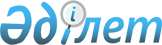 О внесении изменений в некоторые приказы Министра финансов Республики КазахстанПриказ Министра финансов Республики Казахстан от 19 февраля 2019 года № 121. Зарегистрирован в Министерстве юстиции Республики Казахстан 22 февраля 2019 года № 18339.
      ПРИКАЗЫВАЮ:
      1. Утвердить прилагаемый перечень некоторых приказов Министра финансов Республики Казахстан, в которые вносятся изменения.
      2. Комитету по финансовому мониторингу Министерства финансов Республики Казахстан в установленном законодательством порядке обеспечить:
      1) государственную регистрацию настоящего приказа в Министерстве юстиции Республики Казахстан;
      2) в течение десяти календарных дней со дня государственной регистрации настоящего приказа направление его на казахском и русском языках в Республиканское государственное предприятие на праве хозяйственного ведения "Республиканский центр правовой информации" Министерства юстиции Республики Казахстан для официального опубликования и включения в Эталонный контрольный банк нормативных правовых актов Республики Казахстан;
      3) размещение настоящего совместного приказа на интернет-ресурсе Министерства финансов Республики Казахстан;
      4) в течение десяти рабочих дней после государственной регистрации настоящего приказа в Министерстве юстиции Республики Казахстан представление в Департамент юридической службы Министерства финансов Республики Казахстан сведений об исполнении мероприятий, предусмотренных подпунктами 1), 2) и 3) настоящего пункта.
      3. Настоящий приказ вводится в действие по истечении десяти календарных дней после дня его первого официального опубликования. Перечень некоторых приказов Министра финансов Республики Казахстан, в которые вносятся изменения
      1. Утратил силу приказом Председателя Агентства РК по финансовому мониторингу от 06.01.2022 № 2 (вводится в действие по истечению десяти календарных дней со дня его государственной регистрации). 
      2. Утратил силу приказом Председателя Агентства РК по финансовому мониторингу от 06.01.2022 № 3 (вводится в действие по истечении десяти календарных дней после дня их первого официального опубликования).
      3. Утратил силу приказом Первого заместителя Премьер-Министра РК – Министра финансов РК от 26.07.2019 № 776 (вводится в действие по истечении десяти календарных дней после дня его первого официального опубликования).
      4. В приказе Министра финансов Республики Казахстан от 26 декабря 2015 года № 689 "Об утверждении Правил конвоирования задержанных и лиц, заключенных под стражу, оперативно-следственными подразделениями органов государственных доходов (служба экономических расследований)" (зарегистрирован в Реестре государственной регистрации нормативных правовых актов под № 12756, опубликован 14 марта 2016 года в информационно-правовой системе "Әділет"):
      заголовок изложить в следующей редакции:
      "Об утверждении Правил конвоирования задержанных и лиц, заключенных под стражу, оперативно-следственными подразделениями органов по финансовому мониторингу (служба экономических расследований)";
      пункт 1 изложить в следующей редакции:
      "1. Утвердить прилагаемые Правила конвоирования задержанных и лиц, заключенных под стражу, оперативно-следственными подразделениями органов по финансовому мониторингу (служба экономических расследований)."
      в Правилах конвоирования задержанных и лиц, заключенных под стражу, оперативно-следственными подразделениями органов государственных доходов (служба экономических расследований),утвержденных указанным приказом: 
      заголовок изложить в следующей редакции:
      "Правила конвоирования задержанных и лиц, заключенных под стражу, оперативно-следственными подразделениями органов по финансовому мониторингу (служба экономических расследований)";
      пункты 1 и 2 изложить в следующей редакции:
      "1. Настоящие Правила конвоирования задержанных и лиц, заключенных под стражу, оперативно-следственными подразделениями органов  по финансовому мониторингу (служба экономических расследований) (далее – Правила) разработаны в соответствии с пунктом 4 статьи 15 Закона Республики Казахстан от 6 января 2011 года "О правоохранительной службе"  и определяют порядок конвоирования задержанных и лиц, заключенных под стражу, оперативно-следственными подразделениями органов по финансовому мониторингу (служба экономических расследований).
      2. Для выполнения задач по конвоированию лиц, задержанных в порядке, предусмотренных статьями 128, 131 Уголовно-процессуального кодекса Республики Казахстан (далее – УПК РК), а также лиц, в отношении которых судом санкционировано содержание под стражей на основании статьи 147 УПК РК в Службе экономических расследований (далее – СЭР) Комитета по финансовому мониторингу Министерства финансов Республики Казахстан (далее – Комитет) и территориальных органах Комитета  (далее – ДЭР) создаются конвойные группы (далее – конвой) из числа сотрудников оперативных служб.";
      пункты 7 и 8 изложить следующей редакции:
      "7. Контроль за передвижением конвоя осуществляется непрерывно, дежурной частью Комитета, ДЭР по установленным каналам радио и телефонной связи.
      8. Состав, назначение старшего конвоя, проведение инструктажа, порядок связи, определяются заместителем руководителя, курирующим вопросы правоохранительной деятельности Комитета, ДЭР (лицом его замещающим).
      При конвоировании женщин, в состав конвоя включаются сотрудники СЭР – женщины.";
      пункт 12 изложить в следующей редакции:
      "12. Оперативный дежурный Комитета, ДЭР обеспечивает оперативное руководство конвоя:
      1) контролирует выезд специальных автомобилей и их возвращение;
      2) следит за своевременной и полной сдачей нарядами по окончании несения службы оружия, боеприпасов и других выдаваемых им специальных и технических средств.";
      часть вторую пункта 21 изложить в следующей редакции:
      "Требование о конвоировании утверждается заместителем руководителя, курирующим вопросы правоохранительной деятельности Комитета, ДЭР (лицом его замещающим) и скрепляется гербовой печатью.";
      часть вторую пункта 27 изложить в следующей редакции:
      "При необходимости с уведомлением оперативного дежурного Комитета, ДЭР доставляется в медицинское учреждение для оказания медицинской помощи."; 
      пункты 28 и 29 изложить в следующей редакции:
      "28. В случае смерти конвоируемого в пути следования, старший конвоя сообщает о данном факте оперативному дежурному Комитета, ДЭР, который вызывает оперативную группу ближайшего органа внутренних дел для проведения необходимым следственных действий.
      После проведения следственных действий, доставляет труп умершего в ближайший морг для проведения судебно-медицинской экспертизы по постановлению следователя.
      29. Конвоирование подозреваемых, обвиняемых в пределах населенного пункта осуществляется в специальных автомобилях.
      В исключительных случаях, при отсутствии специального автомобиля, на небольшие расстояния конвоирование осуществляться на легковом служебном автотранспорте. Старший конвоя сообщает о данном факте оперативному дежурному Комитета, ДЭР.";
      часть вторую пункта 32 изложить в следующей редакции:
      "Состав, численность и вооружение конвоя определяется заместителем руководителя, курирующим вопросы правоохранительной деятельности Комитета, ДЭР (лицом его замещающим):"; 
      пункт 38 изложить в следующей редакции;
      "38. Старший конвоя поддерживает связь с дежурным Комитета, ДЭР в пути следования до пункта назначения.
      В целях обеспечения безопасности движения и охраны конвоируемых, специальные автомобили оборудуются проблесковыми маячками, радиостанциями с выводом сигнала на пульт дежурной части Комитета, ДЭР переговорными устройствами между водителем и конвоем.";
      часть первую пункта 39 изложить в следующей редакции:
      "39. Перевозка конвоируемых воздушным транспортом допускается в случаях большой протяженности маршрута конвоирования, либо, когда воздушный транспорт является единственным средством сообщения, только с разрешения заместителя руководителя, курирующего вопросы правоохранительной деятельности Комитета, ДЭР (лица его замещающего) по согласованию с органом внутренних дел на транспорте и уведомлением эксплуатанта воздушного судна и командира воздушного судна.";
      абзац первый пункта 47 изложить в следующей редакции:
      "47. Заместитель руководителя, курирующий вопросы правоохранительной деятельности Комитета, ДЭР (лицо его замещающее):";
      абзац первый пункта 48 изложить в следующей редакции:
      "48. Заместитель руководителя, курирующий вопросы правоохранительной деятельности Комитета, ДЭР (лицо его замещающее) пункта назначения:";
      абзац первый пункта 56 изложить в следующей редакции:
      "56. Заместитель руководителя, курирующий вопросы правоохранительной деятельности Комитета, ДЭР (лицо его замещающее) пункта назначения:";
      пункт 57 изложить в следующей редакции:
      "57. После доставления подозреваемых, обвиняемых к месту назначения старший конвоя помещает доставленного в комнату временного содержания в зданиях суда, Комитета, ДЭР, снимает наручники.";
      пункта 60 изложить в следующей редакции:
      "60. После окончания следственных действий в здании Комитета, ДЭР принимает конвоируемого от следователя, с обязательным проведением внешнего осмотра, личного досмотра на предмет наличия телесных повреждений и запрещенных предметов.
      При обнаружении изымает запрещенные предметы, о чем докладывает рапортом заместителю руководителя, курирующему вопросы правоохранительной деятельности Комитета, ДЭР (лицу его замещающего).";
      часть третью пункта 64 изложить в следующей редакции:
      "Состав, вид, численность, график несения службы наряда определяется заместителем руководителя, курирующим вопросы правоохранительной деятельности Комитета, ДЭР (лицом его замещающим), при охране женщин в состав наряда включается сотрудники СЭР – женщины.";
      правый верхний угол приложения 1 к указанным Правилам изложить в следующей редакции:
      приложения 2, 3 и 4 к указанным Правилам изложить в новой редакции согласно приложениям 8, 9 и 10 к настоящему приказу.
      5. Утратил силу приказом Председателя Агентства РК по финансовому мониторингу от 06.01.2022 № 10 (вводится в действие по истечении десяти календарных дней после дня его первого официального опубликования).

      6. Утратил силу приказом Председателя Агентства РК по финансовому мониторингу от 13.01.2022 № 11 (вводится в действие по истечении десяти календарных дней после дня его первого официального опубликования).

      7. Утратил силу приказом Председателя Агентства РК по финансовому мониторингу от 06.01.2022 № 8 (вводится в действие по истечении десяти календарных дней после дня его первого официального опубликования).

      8. Утратил силу приказом Председателя Агентства РК по финансовому мониторингу от 06.01.2022 № 5 (вводится в действие по истечении десяти календарных дней после дня его первого официального опубликования).

      9. Утратил силу приказом Председателя Агентства РК по финансовому мониторингу от 07.02.2023 № 1 (вводится в действие по истечению десяти календарных дней после дня его первого официального опубликования).

      10. Утратил силу приказом Председателя Агентства РК по финансовому мониторингу от 06.01.2022 № 1 (вводится в действие по истечении десяти календарных дней после дня его первого официального опубликования). 

      11. Утратил силу приказом Председателя Агентства РК по финансовому мониторингу от 06.01.2022 № 7 (вводится в действие по истечении десяти календарных дней после дня его первого официального опубликования).

      12. Утратил силу приказом Председателя Агентства РК по финансовому мониторингу от 06.01.2022 № 6 (вводится в действие по истечении десяти календарных дней после дня его первого официального опубликования).

      13. Утратил силу приказом Председателя Агентства РК по финансовому мониторингу от 06.01.2022 № 4 (вводится в действие по истечении десяти календарных дней после дня его первого официального опубликования).


      14. В приказе Министра финансов Республики Казахстан от 26 января 2018 года № 73 "Об утверждении Правил совершения таможенной очистки товаров должностными лицами органов государственных доходов" (зарегистрирован в Реестре государственной регистрации нормативных правовых актов под № 16346, опубликован19 февраля 2018 года в Эталонном контрольном банке нормативных правовых актов):
      в Правилах совершения таможенной очистки товаров должностными лицами органов государственных доходов, утвержденных указанным приказом: 
      подпункт 4) пункта 19 изложить в следующей редакции:
      "4) при проведении таможенного досмотра (осмотра) товаров уполномоченное должностное лицо осуществляет действия по проведению таможенного досмотра (осмотра) товаров в соответствии с пунктом 2 статьи 413 Кодекса.
      Для проведения таможенного досмотра (осмотра) товаров уполномоченное должностное лицо посредством информационной системы направляет уведомление в специализированное подразделение (досмотровую группу), должностными лицами которого осуществляется таможенный досмотр (осмотр) (при ее наличии).
      В случае обнаружения при проведении таможенного досмотра (осмотра) товаров признаков административного правонарушения, уполномоченное должностное лицо незамедлительно письменно информирует руководителя органа государственных доходов либо лицо, его замещающее, о выявленных нарушениях и принимает меры в соответствии с КоАП.
      При выявлении по результатам таможенного досмотра (осмотра) товаров нарушений, содержащих признаки уголовного правонарушения, уполномоченное должностное лицо передает информацию о таких нарушениях в соответствующее подразделение органа по финансовому мониторингу, в чью компетенцию входят вопросы, связанные с рассмотрением уголовных правонарушений.". Перечень должностей оперативно-следственных подразделений Комитета по финансовому мониторингу Министерства финансов Республики Казахстан (служба экономических расследований), замещаемых на конкурсной основе
      Сноска. Перечень утратил силу приказом Председателя Агентства РК по финансовому мониторингу от 06.01.2022 № 2 (вводится в действие по истечению десяти календарных дней со дня его государственной регистрации). Перечень должностей оперативно-следственных подразделений территориальных органов Комитета по финансовому мониторингу Министерства финансов Республики Казахстан (служба экономических расследований), замещаемых на конкурсной основе
      Сноска. Перечень утратил силу приказом Председателя Агентства РК по финансовому мониторингу от 06.01.2022 № 2 (вводится в действие по истечению десяти календарных дней со дня его государственной регистрации).
      Сноска. Перечень утратил силу приказом Председателя Агентства РК по финансовому мониторингу от 06.01.2022 № 2 (вводится в действие по истечению десяти календарных дней со дня его государственной регистрации).
      Сноска. Приложение 4 утратило силу приказом Председателя Агентства РК по финансовому мониторингу от 06.01.2022 № 3 (вводится в действие по истечении десяти календарных дней после дня их первого официального опубликования).
      Сноска. Приложение 5 утратило силу приказом Председателя Агентства РК по финансовому мониторингу от 06.01.2022 № 3 (вводится в действие по истечении десяти календарных дней после дня их первого официального опубликования).
      Сноска. Приложение 6 утратило силу приказом Председателя Агентства РК по финансовому мониторингу от 06.01.2022 № 3 (вводится в действие по истечении десяти календарных дней после дня их первого официального опубликования).
      Сноска. Приложение 7 утратило силу приказом Председателя Агентства РК по финансовому мониторингу от 06.01.2022 № 3 (вводится в действие по истечении десяти календарных дней после дня их первого официального опубликования).                                      Путевой журнал
      конвоя ________________________________________________________________________________________________________________________________________________                         (Комитет, наименование ДЭР)____________________________________________________________________________________________________________________________________________________________________________________________________________________________________ Требование на конвоирование подозреваемых, обвиняемых
      Штамп Комитета, ДЭР
      Прошу выслать конвой на "__" часов"__" минут, "___" ____20__ года.для конвоирования лиц (поименно на обороте) в________________________________________________________________________________________________________________________________________________________________             (место проведения следственного действия, судебного процесса)по адресу _______________________________________________________________________Подлежащие конвоированию лица поступают в распоряжение________________________________________________________________________________                   (указать должность, фамилию)Начало производство следственного действия (судебного процесса) в "__" часов"__" минут.Ориентировочная продолжительность ______________________________________________                                                 (время)Следователь _____________________________________________________________________                         (квалификационный класс, фамилия, подпись)
      Следователь _____________________________________________________________                               (квалификационный класс, фамилия, подпись)
      Штамп Комитета, ДЭР                                      Предписание
      Предъявитель настоящего предписания назначен старшим конвоя_______________________________________________________________________________                         (Комитет, наименование ДЭР)для конвоирования и приема (сдачи) подозреваемых и обвиняемых в (на)________________________________________________________________________________                         (Комитет, наименование суда, ДЭР)Предписание действительно по "___" _____________ 20__годаМесто печатиЗаместитель руководителя, курирующий вопросы правоохранительной деятельностиКомитета, ДЭР (лицо его замещающее) ______________________________________________                               (квалификационный класс, фамилия, подпись
      Состав конвоя
      Сноска. Приложение 11 утратило силу приказом Председателя Агентства РК по финансовому мониторингу от 06.01.2022 № 8 (вводится в действие по истечении десяти календарных дней после дня его первого официального опубликования).
      Сноска. Приложение 12 утратило силу приказом Председателя Агентства РК по финансовому мониторингу от 06.01.2022 № 5 (вводится в действие по истечении десяти календарных дней после дня его первого официального опубликования).
					© 2012. РГП на ПХВ «Институт законодательства и правовой информации Республики Казахстан» Министерства юстиции Республики Казахстан
				
      Министр финансовРеспублики Казахстан 

А. Смаилов
Утвержден
приказом Министра финансов
Республики Казахстан
от 19 февраля 2019 года № 121"Приложение 1
к Правилам конвоирования
задержанных и лиц,
заключенных под стражу
оперативно- следственными
подразделениями органов по
финансовому мониторингу
(служба экономических
расследований)";Приложение 1
к приказу Министра финансов
Республики Казахстан
от 19 февраля 2019 года № 121Приложение 1
к приказу Министра финансов
Республики Казахстан
от 17 ноября 2014 года № 498Приложение 2
к приказу Министра финансов
Республики Казахстан
от 19 февраля 2019 года № 121Приложение 2
к приказу Министра финансов
Республики Казахстан
от 17 ноября 2014 года № 498Приложение 3
к приказу Министра финансов
Республики Казахстан
от 19 февраля 2019 года № 121Приложение 1
к Правилам и условиям
внеконкурсного занятия
должностей в оперативно-
следственных подразделениях
органов по финансовому
мониторингу (служба
экономических расследований)ФормаПриложение 4
к приказу Министра финансов
Республики Казахстан
от 19 февраля 2019 года № 121Приложение 5
к приказу Министра финансов
Республики Казахстан
от 19 февраля 2019 года № 121Приложение 6
к приказу Министра финансов
Республики Казахстан
от 19 февраля 2019 года № 121Приложение 7
к приказу Министра финансов
Республики Казахстан
от 19 февраля 2019 года № 121Приложение 8
к приказу Министра финансов
Республики Казахстан
от 19 февраля 2019 года № 121Приложение 2
к Правилам конвоирования
задержанных и лиц,
заключенных под стражу
оперативно- следственными
подразделениями органов по
финансовому мониторингу
(служба экономических
расследований)ФормаПриложение 9
к приказу Министра финансов
Республики Казахстан
от 19 февраля 2019 года № 121Приложение 3
к Правилам конвоирования
задержанных и лиц,
заключенных под стражу
оперативно-следственными
подразделениями органов по
финансовому мониторингу
(служба экономических
расследований)ФормаЗаместителю руководителя,
курирующему вопросы
правоохранительной 
деятельности Комитета, ДЭР
(лицу его замещающего) 
_________________________Оборотная сторона
приложения 3
к Правилам конвоирования
задержанных и лиц,
заключенных под стражу
оперативно-следственными
подразделениями органов по
финансовому мониторингу
(служба экономических расследований)
п/п
Ф.И.О.
Год рождения
По какой ст. УК подозревается, обвиняется
Место содержания, наименование СИ, ИВС
Требование по внутренней изоляции (указать раздельное содержание от соучастников)
Указать вид конвоя (обыкновенный, усиленный, особый)
Другие предписания по порядку конвоирования
Ф.И.О., производившего обыск конвоируемых
Расписка дежурного помощника начальника СИ, дежурного ИВС о приеме конвоируемых с приложением печатиПриложение 10
к приказу Министра финансов
Республики Казахстан
от 19 февраля 2019 года № 121Приложение 4
к Правилам конвоирования
задержанных и лиц,
заключенных под стражу
оперативно-следственными
подразделениями органов по
финансовому мониторингу
(служба экономических расследований)ФормаКому _______________________
(должность, квалификационный класс,
____________________________
фамилия, имя, отчество)Оборотная сторона 
приложения 4
к Правилам конвоирования
задержанных и лиц,
заключенных под стражу
 оперативно-следственными
подразделениями органов по
финансовому мониторингу
(служба экономических
расследований)
№ п/п
Ф.И.О.
Должность, квалификационный класс
Вид, номер оружияПриложение 11
к приказу Министра финансов
Республики Казахстан
от 19 февраля 2019 года № 121Приложение 12
к приказу Министра финансов
Республики Казахстан
от 19 февраля 2019 года № 121